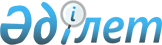 Әскери-техникалық ынтымақтастық мәселелерi жөнiндегі қазақстан-пәкстан жұмыс тобының қазақстандық бөлігін құру туралыҚазақстан Республикасы Премьер-Министрінің 2004 жылғы 12 сәуірдегі N 99-ө өкімі

      Қазақстан Республикасы мен Пәкстан Ислам Республикасының арасындағы екi жақты әскери-техникалық ынтымақтастықты жандандыру мақсатында: 

      1. Әскери-техникалық ынтымақтастық мәселелерi жөнiндегi қазақстан-пәкстан жұмыс тобының (бұдан әрi - жұмыс тобы) қазақстандық бөлiгi мынадай құрамда құрылсын: Кравченко                     - Қазақстан Республикасының Индустрия 

Иван Михайлович                 және сауда бiрiншi вице-министрi, 

                                жетекшi Поспелов                      - Қазақстан Республикасы Қорғаныс 

Николай Николаевич              министрiнiң орынбасары, жетекшiнiң 

                                орынбасары 

  

Ақпанбаева                    - Қазақстан Республикасы Индустрия 

Дина Қияшқызы                   және сауда министрлiгiнiң Өнеркәсiп 

                                және ғылыми-техникалық дамыту 

                                комитетi қорғаныс өнеркәсiбi, 

                                экспорттық бақылау және лицензиялау 

                                басқармасының бастығы, хатшы Мұқатов                       - Қазақстан Республикасы Қарулы 

Қажығали Сиполлаұлы             Күштерiнiң Тыл бастығы Кармазин                      - Қазақстан Республикасы Қарулы 

Александр Васильевич            Күштерiнiң жаңа технологиялар бас 

                                басқармасы бастығының орынбасары Ахметжанов                    - "Металист" Орал зауыты" ашық 

Әлiби Хәкiмұлы                  акционерлiк қоғамының оңалтушы 

                                басқарушысы (келiсiм бойынша) Валиев                        - "Зенит" Орал зауыты" ашық 

Вячеслав Хамзиевич              акционерлiк қоғамының бас директоры 

                                (келiсiм бойынша) Гуль                          - "Гидроприбор" ғылыми-зерттеу 

Валерий Ильич                   институты" ашық акционерлiк 

                                қоғамының бас директоры 

                                (келiсiм бойынша) Тұрлыбаев                     - "Броньды танк жөндеу зауыты" 

Талғат Тоқтарханұлы             республикалық мемлекеттiк 

                                кәсiпорынның бас директоры (келiсiм 

                                бойынша) Әбдиева                       - Қазақстан Республикасы Индустрия 

Күлпаш Вениаминқызы             және сауда министрлігінiң 

                                Индустриялық-инновациялық дамыту 

                                департаментi машина жасауды және 

                                қорғаныс өнеркәсiбiн дамыту 

                                басқармасының бастығы Текинов                       - Қазақстан Республикасы Индустрия 

Ержан Барлықұлы                 және сауда министрлігі 

                                Индустриялық-инновациялық дамыту 

                                департаментiнiң машина жасау және 

                                қорғаныс өнеркәсiбi басқармасы 

                                талдау және қорғаныс өнеркәсiбiн 

                                дамыту бөлiмiнiң бастығы Жақыпов                       - Қазақстан Республикасы Индустрия 

Жанат Сәрсенбайұлы              және сауда министрлігі Өнеркәсiп 

                                және ғылыми-техникалық дамыту 

                                комитетiнiң қорғаныс өнеркәсiбi, 

                                экспорттық бақылау және лицензиялау 

                                басқармасы қорғаныс өнеркәсiбi 

                                бөлiмiнiң бастығы Оразбақов                     - "Қазақстан инжиниринг" ұлттық 

Ғалым Iзбасарұлы                компаниясы" акционерлiк қоғамының 

                                президентi (келiсiм бойынша) Кәшенов                       - "Қазақстан инжиниринг" ұлттық 

Рашит Ғабдрахманұлы             компаниясы" акционерлiк қоғамы 

                                Қорғаныс өндiрiстерi 

                                департаментiнiң директоры 

                                (келiсiм бойынша) 

 

  Ыдырысов                      - Қазақстан Республикасы Қарулы 

Нұрлан Ғабдығалиұлы             Күштерi әскери-медициналық 

                                қамтамасыз ету бас басқармасының 

                                бастығы Бәкiшев                       - Қазақстан Республикасы Сыртқы iстер 

Дулат Хангерейұлы               министрлiгiнiң Азия және Африка 

                                департаментi директорының 

                                орынбасары 

 

  Спицын                        - "ЗИКСТО" акционерлiк қоғамы 

Валерий Дмитриевич              бас директорының орынбасары 

                                (келiсiм бойынша) 

  

Әбдiреев                      - Қазақстан Республикасы Индустрия 

Батырбек Сейтенұлы              және сауда министрлiгiнiң Өнеркәсiп 

                                және ғылыми-техникалық 

                                ынтымақтастық комитетi төрағасының 

                                орынбасары. 

       Ескерту: Құрамға өзгеріс енгізілді - ҚР Премьер-Министрінің 2004.08.05.  N 216-ө , 2005.07.14.  N 195-ө  өкімдерімен.  

      2. Жұмыс тобы Пәкстан Ислам Республикасының тиiстi уәкiлетті органымен бiрге әскери-техникалық ынтымақтастықтың перспективалық бағыттарын қарасын және қараудың нәтижелерi бойынша Қазақстан Республикасының Үкiметiне ұсыныстар берсiн. 

      3. Осы өкiмнiң орындалуын бақылау Қазақстан Республикасы Премьер-Министрiнің орынбасары С.М.Мыңбаевқа жүктелсiн.       Премьер-Министр 
					© 2012. Қазақстан Республикасы Әділет министрлігінің «Қазақстан Республикасының Заңнама және құқықтық ақпарат институты» ШЖҚ РМК
				